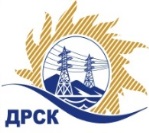 Акционерное Общество«Дальневосточная распределительная сетевая  компания»ПРОТОКОЛ ПЕРЕТОРЖКИСпособ и предмет закупки: Открытый запрос предложений на право заключения Договора на выполнение работ: Реконструкция распределительных сетей 10/0,4 кВ г. Шимановска, филиал "АЭС".Плановая стоимость закупки:  12 962 964,86 рублей без учета НДС (15 296 298,54 руб. с учетом НДС).Закупка 251 р. 2.2.1 ГКПЗ 2017ПРИСУТСТВОВАЛИ: члены постоянно действующей Закупочной комиссии 2-го уровня АО «ДРСК». ВОПРОСЫ ЗАСЕДАНИЯ ЗАКУПОЧНОЙ КОМИССИИ:В адрес Организатора закупки поступило 2 (две) заявки на участие в  процедуре переторжки на участие в переторжке, конверты с которыми были размещены в электронном виде на Торговой площадке Системы B2B-ESV.Вскрытие конвертов было осуществлено в электронном сейфе Организатора закупки на Торговой площадке Системы B2B-ESV автоматически.Дата и время начала процедуры вскрытия конвертов с заявками на участие в переторжке: на Торговой площадке Системы B2B-ESV  в 10:00 часов благовещенского времени 02.02.2017 г Место проведения процедуры вскрытия конвертов с заявками на участие в процедуре переторжки: Торговая площадка Системы B2B-ESVОтветственный секретарь Закупочной комиссии 2 уровня  АО «ДРСК»                       			     М.Г. ЕлисееваКоврижкина Е.Ю.Тел. 397208№ 21/УТПиР-Пг. Благовещенск02 февраля 2017№п/пНаименование Участника закупки и место нахожденияЦена заявки до переторжки, руб. без НДС.Цена заявки после переторжки без НДС, руб.1АО ВСЭСС»г. Хабаровск, ул. Тихоокеанская, 16512 950 000,00 Не поступила2ООО «Энергосистема Амур»г. Благовещенск, ул. Красноармейская, д. 102, литер А12 959 000,00 Не поступила3ООО «АСЭСС»г. Благовещенск ул. 50 лет Октября 22812 960 000,00 12 419 059,504ООО «Дальэлектромонтаж»г. Свободный ул. Шатковская, 12612 961 000,00 12 479 887,085ООО «СтройАльянс»г. Благовещенск, ул. Ленина, д. 196, корп. А, оф. 1712 962 964,86 Не поступила